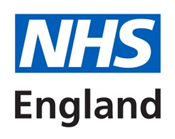 NHS Standard Contract 2022/23Particulars (Full Length)Contract title / ref: Prepared by:		NHS Standard Contract Team, NHS England			england.contractshelp@nhs.net			(please do not send contracts to this email address)Version number:	1First published:	March 2022Publication Approval Number:	PAR907CONTENTSPARTICULARSSERVICE CONDITIONSSC1	Compliance with the Law and the NHS ConstitutionSC2	Regulatory RequirementsSC3	Service StandardsSC4	Co-operationSC5	Commissioner Requested Services/Essential ServicesSC6	Choice and ReferralSC7	Withholding and/or Discontinuation of ServiceSC8	Unmet Needs, Making Every Contact Count and Self CareSC9	ConsentSC10	Personalised CareSC11	Transfer of and Discharge from Care; Communication with GPsSC12	Communicating With and Involving Service Users, Public and StaffSC13	Equity of Access, Equality and Non-DiscriminationSC14	Pastoral, Spiritual and Cultural CareSC15	Urgent Access to Mental Health CareSC16	ComplaintsSC17	Services Environment and EquipmentSC18	Green NHS and SustainabilitySC19	Food Standards and Sugar-Sweetened BeveragesSC20	Service Development and Improvement PlanSC21	Infection Prevention and Control and Staff VaccinationSC22	Assessment and Treatment for Acute IllnessSC23	Service User Health RecordsSC24	NHS Counter-Fraud RequirementsSC25	Other Local Agreements, Policies and ProceduresSC26	Clinical Networks, National Audit Programmes and Approved Research StudiesSC27	FormularySC28	Information RequirementsSC29	Managing Activity and ReferralsSC30	Emergency Preparedness, Resilience and ResponseSC31	Force Majeure: Service-Specific ProvisionsSC32	Safeguarding Children and AdultsSC33	Incidents Requiring ReportingSC34	Care of Dying People and Death of a Service UserSC35	Duty of CandourSC36	Payment TermsSC37	Local Quality RequirementsSC38	CQUINSC39	Procurement of Goods and ServicesAnnex A	National Quality RequirementsAnnex B	Provider Data Processing AgreementGENERAL CONDITIONSGC1	Definitions and InterpretationGC2	Effective Date and DurationGC3	Service CommencementGC4	Transition PeriodGC5	StaffGC6	Intentionally OmittedGC7	Intentionally OmittedGC8	ReviewGC9	Contract ManagementGC10	Co-ordinating Commissioner and RepresentativesGC11	Liability and IndemnityGC12	Assignment and Sub-ContractingGC13	VariationsGC14	Dispute ResolutionGC15	Governance, Transaction Records and AuditGC16	SuspensionGC17	TerminationGC18	Consequence of Expiry or TerminationGC19	Provisions Surviving TerminationGC20	Confidential Information of the PartiesGC21	Patient Confidentiality, Data Protection, Freedom of Information and TransparencyGC22	Intellectual PropertyGC23	NHS Identity, Marketing and PromotionGC24	Change in ControlGC25	WarrantiesGC26	Prohibited ActsGC27	Conflicts of Interest and Transparency on Gifts and HospitalityGC28	Force MajeureGC29	Third Party RightsGC30	Entire ContractGC31	SeverabilityGC32	WaiverGC33	RemediesGC34	Exclusion of PartnershipGC35	Non-SolicitationGC36	NoticesGC37	Costs and ExpensesGC38	CounterpartsGC39	Governing Law and JurisdictionDefinitions and InterpretationCONTRACTContract title: ……………………………………………………….Contract ref: ……………………………………………………..….This Contract records the agreement between the Commissioners and the Provider and comprises these Particulars, as completed and agreed by the Parties and as may be varied from time to time in accordance with GC13 (Variations);the Service Conditions (Full Length), as published by NHS England from time to time at: https://www.england.nhs.uk/nhs-standard-contract/;the General Conditions (Full Length), as published by NHS England from time to time at: https://www.england.nhs.uk/nhs-standard-contract/.Each Party acknowledges and agrees (i)	that it accepts and will be bound by the Service Conditions and General Conditions as published by NHS England at the date of this Contract, and (ii)	that it will accept and will be bound by the Service Conditions and General Conditions as from time to time updated, amended or replaced and published by, NHS England pursuant to its powers under Regulation 17 of the National Health Service Commissioning Board and Clinical Commissioning Groups (Responsibilities and Standing Rules) Regulations 2012, with effect from the date of such publication.  IN WITNESS OF WHICH the Parties have signed this Contract on the date(s) shown below[INSERT AS ABOVE FOR EACH COMMISSIONER]SCHEDULE 1 – SERVICE COMMENCEMENTAND CONTRACT TERMConditions PrecedentThe Provider must provide the Co-ordinating Commissioner with the following documents:The Provider must complete the following actions:SCHEDULE 1 – SERVICE COMMENCEMENTAND CONTRACT TERMCommissioner DocumentsSCHEDULE 1 – SERVICE COMMENCEMENTAND CONTRACT TERMExtension of Contract TermTo be included only in accordance with the Contract Technical Guidance.  Either include the text below or delete it and state Not Applicable.The Commissioners may opt to extend the Contract Term by [      ] months/year(s).If the Commissioners wish to exercise the option to extend the Contract Term, the Co-ordinating Commissioner must give written notice to that effect to the Provider no later than [   ] months before the original Expiry Date.The option to extend the Contract Term may be exercised: only once, and only on or before the date referred to in paragraph 2 above; only by all Commissioners; and only in respect of all Services.If the Co-ordinating Commissioner gives notice to extend the Contract Term in accordance with paragraph 2 above, the Contract Term will be extended by the period specified in that notice and the Expiry Date will be deemed to be the date of expiry of that period.SCHEDULE 2 – THE SERVICESService SpecificationsThis is a non-mandatory model template for local population. Commissioners may retain the structure below, or may determine their own in accordance with the Contract Technical Guidance.  NHS England’s Contract Technical Guidance provides (at paragraph 36) further guidance on specifications generally and on what to consider for inclusion under the headings below. SCHEDULE 2 – THE SERVICESAi.	Service Specifications – Enhanced Health in Care HomesThis Schedule will be applicable, and should be included in full, where the Provider is to have a role in delivering the Enhanced Health in Care Homes care model in collaboration with local PCNs.  If the Provider is not to have such a role, delete the text below and insert Not Applicable. Indicative requirements marked YES are mandatory requirements for any Provider of community physical and mental health services which is to have a role in the delivery of the EHCH care model. Indicative requirements marked YES/NO will be requirements for the Provider in question if so agreed locally – so delete as appropriate to indicate requirements which do or do not apply to the Provider.SCHEDULE 2 – THE SERVICESAii.	Service Specifications – Primary and Community Mental Health ServicesSCHEDULE 2 – THE SERVICESIndicative Activity PlanSCHEDULE 2 – THE SERVICESActivity Planning AssumptionsSCHEDULE 2 – THE SERVICESEssential Services (NHS Trusts only)SCHEDULE 2 – THE SERVICESEssential Services Continuity Plan (NHS Trusts only)SCHEDULE 2 – THE SERVICESClinical NetworksSCHEDULE 2 – THE SERVICESOther Local Agreements, Policies and Procedures* ie details of and/or web links to local agreement, policy or procedure as at date of Contract. Subsequent changes to those agreements, policies or procedures, or the incorporation of new ones, must be agreed between the Parties.SCHEDULE 2 – THE SERVICESTransition ArrangementsSCHEDULE 2 – THE SERVICESExit ArrangementsSCHEDULE 2 – THE SERVICESTransfer of and Discharge from Care ProtocolsSCHEDULE 2 – THE SERVICESSafeguarding Policies and Mental Capacity Act PoliciesSCHEDULE 2 – THE SERVICESProvisions Applicable to Primary Medical ServicesSCHEDULE 2 – THE SERVICESDevelopment Plan for Personalised CareSCHEDULE 2 – THE SERVICESHealth Inequalities Action PlanSCHEDULE 3 – PAYMENTLocal PricesEnter text below which, for each separately priced Service:identifies the Servicedescribes any agreement to depart from an applicable national currency (in respect of which the appropriate summary template (available at:www.england.nhs.uk/pay-syst/national-tariff/locally-determined-prices) should be copied or attached)describes any currencies (including national currencies) to be used to measure activitydescribes the basis on which payment is to be made (that is, whether dependent on activity, quality or outcomes (and if so how), a block payment, or made on any other basis)sets out prices for the first Contract Yearsets out prices and/or any agreed regime for adjustment of prices for the second and any subsequent Contract Year(s).SCHEDULE 3 – PAYMENTLocal VariationsFor each Local Variation which has been agreed for this Contract, copy or attach the completed publication template required by NHS England (available at: www.england.nhs.uk/pay-syst/national-tariff/locally-determined-prices) – or state Not Applicable. Additional locally-agreed detail may be included as necessary by attaching further documents or spreadsheets.  Any locally-agreed adjustments (under rule 3 of the Aligned Payment and Incentives Rules) should also be included here.SCHEDULE 3 – PAYMENTLocal ModificationsFor each Local Modification Agreement (as defined in the National Tariff) which applies to this Contract, copy or attach the completed submission template required by NHS England (available at: www.england.nhs.uk/pay-syst/national-tariff/locally-determined-prices). For each Local Modification application granted by NHS England, copy or attach the decision notice published by NHS England. Additional locally-agreed detail may be included as necessary by attaching further documents or spreadsheets.SCHEDULE 3 – PAYMENTAligned Payment and Incentive RulesSCHEDULE 3 – PAYMENTCQUINSCHEDULE 3 – PAYMENTExpected Annual Contract ValuesSCHEDULE 3 – PAYMENTTiming and Amounts of Payments in First and/or Final Contract YearSCHEDULE 4 – LOCAL QUALITY REQUIREMENTSSCHEDULE 5 – GOVERNANCEDocuments Relied OnDocuments supplied by ProviderDocuments supplied by CommissionersSCHEDULE 5 - GOVERNANCEB.	Provider’s Material Sub-ContractsSCHEDULE 5 - GOVERNANCECommissioner Roles and ResponsibilitiesSCHEDULE 6 – CONTRACT MANAGEMENT, REPORTING AND INFORMATION REQUIREMENTSReporting RequirementsSCHEDULE 6 – CONTRACT MANAGEMENT, REPORTING AND INFORMATION REQUIREMENTSData Quality Improvement PlansThis is a non-mandatory model template for population locally. Commissioners may retain the structure below, or may determine their own. Refer to s43 of the Contract Technical Guidance, which requires commissioners and providers to agree DQIPs in the areas below.SCHEDULE 6 – CONTRACT MANAGEMENT, REPORTING AND INFORMATION REQUIREMENTSIncidents Requiring Reporting ProcedureSCHEDULE 6 – CONTRACT MANAGEMENT, REPORTING AND INFORMATION REQUIREMENTSService Development and Improvement PlansThis is a non-mandatory model template for population locally. Commissioners may retain the structure below, or may determine their own. Refer to s41 of the Contract Technical Guidance, which requires commissioners and providers to agree SDIPs in the areas below.SCHEDULE 6 – CONTRACT MANAGEMENT, REPORTING AND INFORMATION REQUIREMENTSSurveysSCHEDULE 6 – CONTRACT MANAGEMENT, REPORTING AND INFORMATION REQUIREMENTSData Processing ServicesThese are the Data Processing Services to be performed by the Provider, as referred to in the Provider Data Processing Agreement set out in Annex B to the Service Conditions. Processing, Personal Data and Data SubjectsThe Provider must comply with any further written instructions with respect to processing by the Co-ordinating Commissioner.Any such further instructions will be deemed to be incorporated into this Schedule.SCHEDULE 7 – PENSIONSSCHEDULE 8 – JOINT SYSTEM PLAN OBLIGATIONS© Crown copyright 2022First published March 2022Published in electronic format onlyContract ReferenceDATE OF CONTRACTSERVICE COMMENCEMENT DATECONTRACT TERM[ ] years/months commencing[              ][(or as extended in accordance with Schedule 1C)]COMMISSIONERSNote: contracts signed before the formal establishment of the relevant successor ICB(s) must list and be signed on behalf of the relevant CCGs[                     ] CCG/ICB (ODS [   ])[                     ] CCG/ICB (ODS [   ])[                     ] CCG/ICB (ODS [   ])NHS England][Local Authority] (ODS [   ])CO-ORDINATING COMMISSIONERSee GC10 and Schedule 5C[                     ]PROVIDER[                       ] (ODS [    ])Principal and/or registered office address: [                 ][Company number: [            ]SIGNED by……………………………………………………….Signature[INSERT AUTHORISED SIGNATORY’SNAME] forand on behalf of[INSERT COMMISSIONER NAME]……………………………………………………….Title……………………………………………………….DateSIGNED by……………………………………………………….Signature[INSERT AUTHORISEDSIGNATORY’SNAME] forand on behalf of[INSERT PROVIDER NAME]……………………………………………………….Title……………………………………………………….DateSERVICE COMMENCEMENT AND CONTRACT TERMSERVICE COMMENCEMENT AND CONTRACT TERMEffective DateSee GC2.1[The date of this Contract] [or as specified here]Expected Service Commencement DateSee GC3.1Longstop DateSee GC4.1 and 17.10.1Contract Term[  ] years/months commencing[              ][(or as extended in accordance with Schedule 1C)]Commissioner option to extend Contract TermSee Schedule 1C, which applies only if YES is indicated hereYES/NOBy [          ] months/yearsCommissioner Notice Period (for termination under GC17.2)[  ] months [Period(s) as agreed/determined locally in respect of the Contract as a whole and/or specific Services – to be specified here]Commissioner Earliest Termination Date (for termination under GC17.2)[  ] months after the Service Commencement Date [Period(s) as agreed/determined locally in respect of the Contract as a whole and/or specific Services – to be specified here]Provider Notice Period (for termination under GC17.3)[  ] months [Period(s) as agreed/determined locally in respect of the Contract as a whole and/or specific Services – to be specified here] Provider Earliest Termination Date (for termination under GC17.3)[  ] months after the Service Commencement Date [Period(s) as agreed/determined locally in respect of the Contract as a whole and/or specific Services – to be specified here]SERVICESSERVICESService CategoriesIndicate all categories of service which the Provider is commissioned to provide under this Contract.Note that certain provisions of the Service Conditions and Annex A to the Service Conditions apply in respect of some service categories but not others.Accident and Emergency Services (Type 1 and Type 2 only) (A+E)Acute Services (A)Ambulance Services (AM)Cancer Services (CR)Continuing Healthcare Services (including continuing care for children) (CHC)Community Services (CS)Diagnostic, Screening and/or Pathology Services (D)End of Life Care Services (ELC)Mental Health and Learning Disability Services (MH)Mental Health and Learning Disability Secure Services (MHSS)NHS 111 Services (111)Patient Transport Services (PT)Radiotherapy Services (R)Urgent Treatment Centre Services (including Walk-in Centre Services/Minor Injuries Units) (U)Service RequirementsService RequirementsPrior Approval Response Time StandardSee SC29.25Within [      ] Operational Days following the date of requestOrNot applicableGOVERNANCE AND REGULATORYGOVERNANCE AND REGULATORYNominated Mediation Body (where required – see GC14.4)Not applicable/CEDR/Other – [               ]Provider’s Nominated Individual[                ]Email:  [                    ]Tel:      [                     ]Provider’s Information Governance Lead[                ]Email:  [                    ]Tel:      [                     ]Provider’s Data Protection Officer (if required by Data Protection Legislation)[                ]Email:  [                    ]Tel:      [                     ]Provider’s Caldicott Guardian[                ]Email:  [                    ]Tel:      [                     ]Provider’s Senior Information Risk Owner[                ]Email:  [                    ]Tel:      [                     ]Provider’s Accountable Emergency Officer[                ]Email:  [                    ]Tel:      [                     ]Provider’s Safeguarding Lead (children) / named professional for safeguarding children[                ]Email:  [                    ]Tel:      [                     ]Provider’s Safeguarding Lead (adults) / named professional for safeguarding adults[                ]Email:  [                    ]Tel:      [                     ]Provider’s Child Sexual Abuse and Exploitation Lead[                ]Email:  [                    ]Tel:      [                     ]Provider’s Mental Capacity and Liberty Protection Safeguards Lead[                ]Email:  [                    ]Tel:      [                     ]Provider’s Prevent Lead[                ]Email:  [                    ]Tel:      [                     ]Provider’s Freedom To Speak Up Guardian(s)[                ]Email:  [                    ]Tel:      [                     ]Provider’s UEC DoS Contact[            ]Email:  [                    ]Tel:      [                     ]Commissioners’ UEC DoS Leads[    ] CCG/ICB:[            ]Email:  [                    ]Tel:      [                     ][INSERT AS ABOVE FOR EACH CCG/ICB]Provider’s Infection Prevention Lead[            ]Email:  [                    ]Tel:      [                     ]Provider’s Health Inequalities Lead[            ]Email:  [                    ]Tel:      [                     ]Provider’s Net Zero Lead[            ]Email:  [                    ]Tel:      [                     ]Provider’s 2018 Act Responsible Person[            ]Email:  [                    ]Tel:      [                     ]CONTRACT MANAGEMENTCONTRACT MANAGEMENTAddresses for service of NoticesSee GC36Co-ordinating Commissioner:  [             ]Address:  [                   ]Email:       [                    ]Commissioner:  [             ]Address:  [                   ]Email:       [                   ][INSERT AS ABOVE FOREACH COMMISSIONER]Provider:    [                ]Address:  [                   ]Email:      [                    ]Frequency of Review MeetingsSee GC8.1Ad hoc/Monthly/Quarterly/Six MonthlyCommissioner Representative(s)See GC10.3[                  ]Address:  [                   ]Email:   [                    ]Tel:   [                    ]Provider RepresentativeSee GC10.3[                  ]Address:  [                   ]Email:   [                    ]Tel:   [                    ]Evidence of appropriate Indemnity Arrangements[Evidence of CQC registration in respect of Provider and Material Sub-Contractors (where required)][Evidence of the Provider Licence in respect of Provider and Material Sub-Contractors (where required)][Copies of the following Material Sub-Contracts, signed and dated and in a form approved by the Co-ordinating Commissioner] [LIST ONLY THOSE REQUIRED FOR SERVICE COMMENCEMENT AND NOT PROVIDED ON OR BEFORE THE DATE OF THIS CONTRACT][Insert text locally][Insert text locally or state Not Applicable]DateDocumentDescriptionInsert text locally or state Not ApplicableService nameService specification numberPopulation and/or geography to be servedService aims and desired outcomesService description and location(s) from which it will be delivered1.0	Enhanced Health in Care Homes Requirements1.1	Primary Care Networks and other providers with which the Provider must 	cooperate	[        ] PCN (acting through lead practice [       ]/other)	[        ] PCN (acting through lead practice [       ]/other)	[other providers]1.2	Indicative requirements1.3	Specific obligations[To include details of care homes to be served]Insert text locally from ‘NHS Standard Contract Primary and Community Mental Health Services Schedule 2Aii’ (https://www.england.nhs.uk/nhs-standard-contract/) or state Not ApplicableInsert text locally in respect of one or more Contract Years or state Not ApplicableInsert text locally in respect of one or more Contract Years or state Not ApplicableInsert text locally or state Not ApplicableInsert text locally or state Not ApplicableInsert text locally or state Not ApplicableInsert details/web links* or state Not ApplicableInsert text locally or state Not ApplicableInsert text locally or state Not ApplicableInsert text locallyInsert text locallyInsert text locally from ‘NHS Standard Contract Provisions Applicable to Primary Medical Services Schedule 2L and Explanatory Note’ (https://www.england.nhs.uk/nhs-standard-contract/) or state Not ApplicableUniversal Personalised Care: Implementing the Comprehensive Model (UPC) (https://www.england.nhs.uk/operational-planning-and-contracting/) outlines key actions required to support the roll out of personalised care in accordance with NHS Long Term Plan commitments. UPC has 6 key components: Patient Choice, Personalised Care and Support Planning, Supported Self-Management, Shared Decision Making, Social Prescribing and Personal Health Budgets.In this context, Schedule 2M should be used to set out specific actions which the Commissioner and/or Provider will take to give Service Users greater choice and control over the way their care is planned and delivered, applying relevant components as listed above. Actions set out in Schedule 2M could focus on making across-the-board improvements applying to all of the Provider’s services – or on pathways for specific conditions which have been identified locally as needing particular attention. Actions set out in Schedule 2M should be the result of co-production with Service Users and their families / carers. Those with lived experience of relevant conditions and services should be involved at every stage in the development of personalised approaches. Detailed suggestions for potential inclusion are set out below.Patient choice and Shared decision-making (SDM)Enabling service users to make choices about the provider, team and services that will best meet their needs, and facilitating SDM in everyday clinical practice are legal and NHS Constitution requirements, as well as specific contractual obligations under SC6.1 and SC10.2. In brief, SDM is a process in which Service Users and clinicians work together to discuss the risks, benefits and consequences of different care, treatment, tests and support options, and make a decision based on evidence-based, good quality information and their personal preferences.  For a full definition, see the General Conditions and the resources available at https://www.england.nhs.uk/shared-decision-making/. NICE guideline NG197 on Shared Decision Making (https://www.nice.org.uk/guidance/ng197) reinforces the need for SDM to be part of everyday practice across all healthcare settings.Use Schedule 2M to set out detailed plans to support patient choice and to embed use of SDM as standard across all relevant services.  This should include:ensuring workforce have access to training and support to embed SDM, such as via the Personalised Care Institute (https://www.personalisedcareinstitute.org.uk/);considering the use of validated patient-reported measures of SDM; embedding processes to support Service Users in preparing for SDM conversations and making informed choices, including the use of decision support tools where available.Personalised care and support plans (PCSPs)Development, use and review of PCSPs are contractual obligations under SC10.3-10.4. In essence, PCSPs are a record of proactive, personalised conversations about the care a Service User is to receive, focused on what matters to the person; for a full definition, see the General Conditions. PCSPs are recommended for all long-term condition pathways plus other priority areas as set out in the NHS Long Term Plan. These include maternity services, palliative and end of life care, residential care settings, cancer, dementia, and cardio-vascular diseases.. A simple version of a PCSP can also be used to support people who are on a waiting list for an elective procedure to consider what interim support they may need.  PCSPs must also be in place to underpin any use of personal health budgets. Use Schedule 2M to set out detailed plans to embed the development, review and sharing of PCSPs and to expand the ways in which Service Users are offered meaningful choice over how services are delivered. Plans should include ensuring that the workforce have access to training and support to embed personalised care and support planning, for example via the Personalised Care Institute; and preparations for the digitisation of PCSPs in readiness for compliance with the DAPB Information Standard for Personalised Care and Support Plans. See PRSB Personalised Care and Support Plan standard.  Social prescribingPrimary Care Networks are now employing social prescribing link workers, tasked with connecting patients to community groups and statutory services for practical and emotional support (see Social prescribing and community-based support: Summary Guide (https://www.england.nhs.uk/publication/social-prescribing-and-community-based-support-summary-guide/) ).Use Schedule 2M to set out a plan for how staff within the Provider will be made aware of the local social prescribing offer and for how referrals to and from social prescribing link workers or to digital social prescribing systems and services can be made, aligned to any local PCN shared plans for social prescribing as outlined in the PCN Contract DES.Supported self-managementAs part of SDM and PCSPs, the support Service Users need to help them manage their long-term condition/s should be discussed with them. Interventions that can help people to develop the capacity to live well with their condition(s) include health coaching, self-management education, and peer support.  NHS@home also supports more connected, personalised care using technology such as remote monitoring devices to support people to better self-manage their health and care at home with education and support from clinical teamsUse Schedule 2M to describe plans to embed the offer of supported self-management and to ensure appropriate referrals to self-management interventions, including access to digital tools and supported remote monitoring of long-term conditions.Personal health budgets (PHBs)In brief, PHBs are an amount of money to support a person’s identified health and wellbeing needs, planned and agreed between them and their local CCG/ICB. Schedule 2M can be used to set out the detailed actions which the Commissioner and/or Provider will take to facilitate the roll-out of PHBs (including integrated personal budgets) to appropriate Service Users. Legal rights to have PHBs now cover:adults eligible for NHS Continuing Healthcare and children / young people eligible for continuing care;individuals eligible for NHS wheelchair services; andindividuals who require aftercare services under section 117 of the Mental Health Act.Not all of the examples below will be relevant to every type of personal budget and the locally populated Schedule 2M will likely need to distinguish between different types of personal budgets to ensure that it is consistent with the CCG's/ICB’s statutory obligations and NHS legal frameworks. The CCG/ICB must retain responsibility for, amongst other things:deciding whether to grant a request for a PHB; if a request for a PHB is granted, deciding whether the most appropriate way to manage the PHB is: by the making of a direct payment by the CCG/ICB to the individual; by the application of the PHB by the CCG/ICB itself; orby the transfer of the PHB to a third party (for example, the Provider) who will apply the PHB.If the CCG/ICB decides that the most appropriate way of managing a PHB is by the transfer of the PHB to the Provider, the Provider must still obtain the agreement of the CCG/ICB in respect of the choices of services/treatment that Service Users/Carers have made, as set out in PCSPs.Use Schedule 2M, for example, to: describe which identified groups of Service Users are to be supported through a personalised care approach and which particular cohorts are to be offered PHBs;clarify the funding arrangements, including what is within the Price and what is not;set out a roll-out plan, with timescales and target levels of uptake (aimed at delivering the CCG/ICB’s contribution towards the targets set out in the NHS Long Term Plan PHBs to be offered to Service Users/Carers from particular care groups, including, but not limited to those with legal rights listed above, people with multiple long-term conditions; people with mental ill health; people with learning disabilities);describe how the process of PHBs is aligned with delivery of personal budgets in social care and education, to ensure a seamless offer to Service Users/Carers; require the Provider to implement the roll-out plan, supporting Service Users/Carers, through the personalised care and support planning process, to identify, choose between and access services and treatments that are more suitable for them, including services and treatments from non-NHS providers – and to report on progress in implementation;require the Provider to agree appropriate financial and contractual arrangements to support the choices Service Users/Carers have made; andset out any necessary arrangements for financial audit of PHBs, including for clawback of funding in the event of improper use and clawback in the event of underspends of the person’s budget, ensuring this is discussed and agreed with the person beforehand.The guidance below sets out some considerations to be taken into account in populating Schedule 2N.Schedule 2N should be used to set out specific actions which the Commissioner and/or Provider will take, aimed at reducing inequalities in access to, experience of and outcomes from care and treatment, with specific relation to the Services being provided under this Agreement.Successfully tackling health inequalities will always necessitate close working with other local organisations from the statutory sector and beyond – and the specific actions set out in Schedule 2N should always be rooted in wider systems for partnership working across the local area. Detailed suggestions for inclusion are set out below.  The Commissioner and Provider should also refer to the five strategic priorities for tackling health inequalities in the 2022-23 Priorities and Operational Planning Guidance (https://www.england.nhs.uk/operational-planning-and-contracting/).Better data and intelligent use of dataSchedule 2N can be used to set out:how the Parties will work with other partners to bring together accessible sources of data to understand levels of variation in access to and outcomes from the Services and to identify and prioritise cohorts of vulnerable individuals, families, and communities, capitalising on growing understanding of population health management approaches and applications.  This may include using data at national, regional and local levels and the use of the Health Inequalities Improvement Dashboard (HIID) (https://future.nhs.uk/EHIME/view?objectID=31141136);how they will use this intelligence base to analyse and prioritise action at neighbourhood, “place” and system level; what action the Provider will take to ensure that data which it reports about its Services is accurate and timely, with particular emphasis on attributing deprivation, ethnicity, disability, ethnicity, sexual orientation, and other protected characteristics; andhow the provider will improve the way in which its analysis and reporting (internally and to the Commissioner) of its performance (including in managing waiting lists) breaks down the position by deprivation and ethnicity – and what actions it will take to address disparities which are identified and to prevent inequalities from widening. Community engagementSchedule 2N can be used to describe how the Parties will work with partners to map established channels of communication and engagement with locally prioritised cohorts identified in the Core20PLUS5 approach (https://www.england.nhs.uk/about/equality/equality-hub/core20plus5/, to identify barriers or gaps to meaningful and representative engagement, and to develop action plans to address these.Engagement activity should consider the variety of cohorts identified in the CORE20PLUS5 approach, for example:socio-economically deprived communities (identified by the English indices of deprivation 2019 https://www.gov.uk/government/statistics/english-indices-of-deprivation-2019)those with protected characteristics e.g. black, Asian and minority ethnic groups; disabled; LGBTQ+potentially socially excluded cohorts e.g. inclusion health groups such as rough sleepers, the homeless; asylum seekers and Gypsy, Roma and Traveller groupsdigitally excluded cohortsgeography – urban, rural and coastal inequalities.Through these and other routes shared intelligence(such as local data, insight and understanding from the Health Inequalities Improvement Dashboard, population health management data and public health data profiles) can form the basis for practical goals and actions to be agreed, and set out in this Schedule, to meet established needs. Access to and provision of the ServicesSchedule 2N can be used to describe:what actions the Parties will take to ensure that appropriate patients are identified for referral to the Services, by GPs and other referrers, with particular emphasis on vulnerable cohorts as identified in the Core20PLUS5 approach;how the Provider can support those referring into its Services through formal and informal means, such as shadowing schemes, educational programmes, health literacy programmes, advice and guidance services;how the Provider can develop and improve its services so that they respond more appropriately to the needs of vulnerable groups as identified in the Core20PLUS5 approach, ensuring a culturally competent and appropriate approach;(with reference to SC12) what communication channels the provider will use to engage with patients (e.g. digital channels; single point of access/hub; face-to-face direct; channels suitable for patients facing digital exclusion and digital poverty); how the Provider can reduce unwarranted variations in access, experience and outcomes for those using the Services especially in delivering elective recovery. Implementation, monitoring and evaluationSchedule 2N can set out clear timescales for the agreed actions described above, as well as arrangements through which the Parties will jointly monitor progress against these timescales and evaluate whether improved outcomes are achieved.  This should involve other partners as appropriate, and include engagement with the prioritised vulnerable groups, including those receiving the service but also those who might benefit but are not accessing the services.’Schedule 2N can also be used to set out how the Commissioner and Provider will provide feedback to the partners they have worked with on delivering this plan.Insert template in respect of any departure from an applicable national currency; insert text and/or attach spreadsheets or documents locally or state Not ApplicableInsert template; insert any additional text and/or attach spreadsheets or documents locally or state Not ApplicableInsert template; insert any additional text and/or attach spreadsheets or documents locally or state Not ApplicableInsert text and/or attach spreadsheets or documents locally or state Not Applicable. Include separate values / information for each of one or more Contract Years, as required.The content of this Schedule should cover the following. See the Aligned Payment and Incentive Rules within the National Tariff for more detailed advice. Note in particular the expectation that API arrangements are to operate at ICB footprint level. In any system where there is more than one CCG, this Schedule 3D should therefore show both individual API values for each CCG and aggregate API values, across CCGs, at ICB level. This will ensure clarity when contracts signed by CCGs transfer to successor ICBs on their formal establishment.Fixed PaymentInclude a table setting out the agreed Fixed Payment for each Commissioner to which the Aligned Payment and Incentive Rules apply.Best Practice TariffsInclude a table setting out, for each applicable Best Practice Tariff and for each applicable Commissioner, the financial value which has been included within the Fixed Payment in relation to the Provider’s expected performance against that Best Practice Tariff. This is the value against which actual performance will be measured in-year, with adjustments to payment being made accordingly. Value of Elective ActivityInclude a table setting out, for each applicable Commissioner, the Value of Elective Activity which has been included within the Fixed Payment. This is the value against which actual activity will be measured in-year, with adjustments to payment being made accordingly at the relevant variable rate described in the Aligned Payment and Incentive Rules. Advice and guidance activityInclude a table setting out, for each applicable Commissioner, the expected financial value of advice and guidance activity which has been included within the Fixed Payment, and the assumptions on which this value has been determined. This is the level against which actual activity will be measured in-year, with adjustments to payment being made as described in the Aligned Payment and Incentive Rules.CQUINInclude a table setting out, for each applicable Commissioner, the financial value which has been included within the Fixed Payment for CQUIN. This should be based on the assumption that the Provider will achieve full compliance with the applicable CQUIN Indicators and will therefore earn the full 1.25% value. But reductions to payment should be made after the year-end, in accordance with the Aligned Payment and Incentive Rules and under the CQUIN reconciliation process set out in SC38, if the Provider under-performs against the CQUIN Indicators.Agreed local adjustmentsAny local adjustments to the price payable under the Aligned Payment and Incentive Rules which have been agreed between a Commissioner and the Provider and approved by NHS England should be shown in Schedule 3B (Local Variations). Where the Aligned Payment and Incentive Rules apply in respect of payments to be made by any Commissioner, insert details of applicable CQUIN Indicators in respect of the relevant Contract Year or state Not ApplicableCommissionerExpected Annual Contract Value (include separate values for each of one or more Contract Years, as required) or state Not Applicable(Specify the proportion of the Expected Annual Contract Value to be invoiced each month, in accordance with SC36.25.)(In order to be able to demonstrate compliance with the Mental Health Investment Standard and with national requirements for increased investment in Primary Medical and Community Services, ensure that the indicative values for the relevant services are identified separately below. Guidance on the definitions which apply in relation to the Mental Health Investment Standard is available at https://www.england.nhs.uk/publication/mental-health-investment-standard-mhis-categories-of-mental-health-expenditure/Guidance on investment in primary and community services will be published separately on FutureNHS in due course.)Insert text and/or attach spreadsheets or documents locallyTotalInsert text and/or attach spreadsheets or documents locally or state Not ApplicableQuality RequirementThresholdMethod of MeasurementPeriod over which the Requirement is to be achievedApplicable Service SpecificationInsert text and/or attach spreadsheet or documents locally in respect of one or more Contract Years or state Not ApplicableDateDocumentInsert text locally or state Not ApplicableDateDocumentInsert text locally or state Not ApplicableSub-Contractor[Name][Registered Office][Company number]Service DescriptionStart date/expiry dateProcessing Personal Data – Yes/NoIf the Sub-Contractor is processing Personal Data, state whether the Sub-Contractor is a Data Processor OR a Data Controller OR a joint Data ControllerInsert text locally or state Not ApplicableCo-ordinating Commissioner/CommissionerRole/ResponsibilityInsert text locally or state Not ApplicableReporting PeriodFormat of ReportTiming and Method for delivery of ReportService categoryNational Requirements Reported CentrallyAs specified in the Data Alliance Partnership Board Schedule of Approved Collections published on the NHS Digital website at https://digital.nhs.uk/isce/publication/nhs-standard-contract-approved-collectionswhere mandated for and as applicable to the Provider and the ServicesAs set out in relevant GuidanceAs set out in relevant GuidanceAs set out in relevant GuidanceAll1a.	Without prejudice to 1 above, daily submissions of timely Emergency Care Data Sets, in accordance with DCB0092-2062 and with detailed requirements published by NHS Digital at https://digital.nhs.uk/data-and-information/data-collections-and-data-sets/data-sets/emergency-care-data-set-ecds/ecds-latest-updateAs set out in relevant GuidanceAs set out in relevant GuidanceDailyA+E, UPatient Reported Outcome Measures (PROMS)https://digital.nhs.uk/data-and-information/data-tools-and-services/data-services/patient-reported-outcome-measures-promsAs set out in relevant GuidanceAs set out in relevant GuidanceAs set out in relevant GuidanceAllNational Requirements Reported Locally1a.	Activity and Finance ReportMonthlyIf and when mandated by NHS Digital, in the format specified in the relevant Information Standards Notice (DCB2050)[For local agreement]A, MH1b.	Activity and Finance ReportMonthly[For local agreement][For local agreement]All except A, MHService Quality Performance Report, detailing performance against National Quality Requirements, Local Quality Requirements and the duty of candour, including, without limitation:details of any thresholds that have been breached and breaches in respect of the duty of candour that have occurred; details of all requirements satisfied; details of, and reasons for, any failure to meet requirementsMonthly[For local agreement]Within 15 Operational Days of the end of the month to which it relatesAllAllAllWhere CQUIN applies, CQUIN Performance Report and details of progress towards satisfying any CQUIN Indicators, including details of all CQUIN Indicators satisfied or not satisfied[For local agreement][For local agreement][For local agreement]AllComplaints monitoring report, setting out numbers of complaints received and including analysis of key themes in content of complaints[For local agreement][For local agreement][For local agreement]AllReport against performance of Service Development and Improvement Plan (SDIP)In accordance with relevant SDIPIn accordance with relevant SDIPIn accordance with relevant SDIPAllSummary report of all incidents requiring reportingMonthly[For local agreement][For local agreement]AllData Quality Improvement Plan: report of progress against milestonesIn accordance with relevant DQIPIn accordance with relevant DQIPIn accordance with relevant DQIPAllReport and provide monthly data and detailed information relating to violence-related injury resulting in treatment being sought from Staff in A+E departments, urgent care and walk-in centres to the local community safety partnership and the relevant police force, in accordance with applicable Guidance (Information Sharing to Tackle Violence (ISTV)) Initial Standard Specificationhttps://digital.nhs.uk/isce/publication/isb1594MonthlyAs set out in relevant GuidanceAs set out in relevant GuidanceAA+EUReport on outcome of reviews and evaluations in relation to Staff numbers and skill mix in accordance with GC5.2 (Staff)Annually (or more frequently if and as required by the Co-ordinating Commissioner from time to time)[For local agreement][For local agreement]AllReport on compliance with the National Workforce Race Equality StandardAnnually[For local agreement][For local agreement]AllReport on compliance with the National Workforce Disability Equality Standard (NHS Trust/FT only)Annually[For local agreement][For local agreement]AllWhere the Services include Specialised Services and/or other services directly commissioned by NHS England, specific reports as set out athttps://www.england.nhs.uk/nhs-standard-contract/dc-reporting/(where not otherwise required to be submitted as a national requirement reported centrally or locally)As set out at https://www.england.nhs.uk/nhs-standard-contract/dc-reporting/As set out at https://www.england.nhs.uk/nhs-standard-contract/dc-reporting/As set out at https://www.england.nhs.uk/nhs-standard-contract/dc-reporting/AllReport on performance in reducing Antibiotic Usage in accordance with SC21.3 (Infection Prevention and Control and Staff Vaccination) (NHS Trust/FT only)Annually[For local agreement][For local agreement]AReport on progress against Green Plan in accordance with SC18.2 (NHS Trust/FT only)Annually[For local agreement][For local agreement]AllLocal Requirements Reported LocallyInsert as agreed locally or state Not ApplicableThe Provider must submit any patient-identifiable data required in relation to Local Requirements Reported Locally via the Data Landing Portal in accordance with the Data Landing Portal Acceptable Use Statement.[Otherwise, for local agreement]Data Quality IndicatorData Quality ThresholdMethod of MeasurementMilestone Date[Providers of maternity services - improving the accuracy and completeness of Maternity Services Data Set submissions][Providers of mental health and learning disability services - Mental Health Services Data Set, focusing on Mental Health Clinically-led Review of Standards and on restrictive practices][Providers of inpatient services - recording of diagnoses of learning disability and autism][Providers of community services - improving the accuracy and completeness of Community Services Data Set submissions]Insert text locally or state Not ApplicableProcedure(s) for reporting, investigating, and implementing and acting on insight derived from: (1) Serious Incidents (where applicable) (2) Notifiable Safety Incidents (3) other Patient Safety IncidentsInsert text locallyMilestonesTimescalesExpected Benefit[Elective ophthalmology services – relevant recommendations in Healthcare Safety Investigation Branch’s report on timely monitoring for Service Users with glaucoma][Acute services - full and ongoing compliance with UK Standard for Microbiology Investigations B37][Registered nurses - roll out of the accredited Professional Nurse Advocate (PNA)][Mental Health and Learning Disability Services and Mental Health and Learning Disability Secure Services - support STOMP and STAMP projects]Insert text locally or state Not ApplicableType of SurveyFrequencyMethod of ReportingMethod of PublicationFriends and Family Test (where required in accordance with FFT Guidance)As required by FFT GuidanceAs required by FFT GuidanceAs required by FFT GuidanceNational Quarterly Pulse Survey (NQPS) (if the Provider is an NHS Trust or an NHS Foundation Trust)As required by NQPS GuidanceAs required by NQPS GuidanceAs required by NQPS GuidanceStaff Survey (appropriate NHS staff surveys where required by Staff Survey Guidance)[Other][Insert further description locally]As required by Staff Survey GuidanceAs required by Staff Survey GuidanceAs required by Staff Survey Guidance[Other insert locally (for example, Service User Survey, Carer Survey]Description DetailsSubject matter of the processing[This should be a high level, short description of what the processing is about i.e. its subject matter]Duration of the processing[Clearly set out the duration of the processing including dates]Nature and purposes of the processing[Please be as specific as possible, but make sure that you cover all intended purposes. The nature of the processing means any operation such as collection, recording, organisation, structuring, storage, adaptation or alteration, retrieval, consultation, use, disclosure by transmission, dissemination or otherwise making available, alignment or combination, restriction, erasure or destruction of data (whether or not by automated means) etc. The purpose might include: employment processing, statutory obligation, recruitment assessment etc]Type of Personal Data [Examples here include: name, address, date of birth, NI number, telephone number, pay, images, biometric data etc]Categories of Data Subject[Examples include: Staff (including volunteers, agents, and temporary workers), Co-ordinating Commissioners/clients, suppliers, patients, students/pupils, members of the public, users of a particular website etc]Plan for return and destruction of the data once the processing is complete UNLESS requirement under law to preserve that type of data[Describe how long the data will be retained for, how it be returned or destroyed]Insert text locally (from ‘NHS Standard Contract fair deal for staff pensions draft template schedule 7 and accompanying guidance’ http://www.england.nhs.uk/nhs-standard-contract/) or state Not ApplicableInsert text locally in respect of one or more Contract Years or state Not ApplicableThe guidance below sets out some considerations to be taken into account in populating this Schedule 8. NOTE: the Joint System Plan obligations set out here should be confined to operational or strategic planning matters to avoid (where relevant) duplication or conflict with any System Collaboration and Financial Management Agreement which may be in place or intended for the ICS.BackgroundGuidance to the NHS emphasises the importance of collaborative working across local health systems – to ensure that services provided by multiple different organisations are integrated and coordinated around patients’ needs and maximise quality, outcomes and value for money. For 2022/23, each Integrated Care System (ICS) will produce a Joint System Plan, setting out local actions to deliver the long-term plan and local improvements. This Schedule 8 offers a way in which – at whatever level of specificity is felt to be locally appropriate – commitments made as part of a Joint System Plan can be given contractual effect. PrincipleThe intention of Schedule 8 is to express obligations on the part of both the Commissioner(s) and the Provider. ApplicationCompletion of Schedule 8 is not mandatory, but should be considered for each contract where the Provider plays a significant role in delivering a Joint System Plan.The general expectation is that the content of Schedule 8 will relate to the main local ICS in which the Provider is a partner. Some Providers (ambulance Trusts, for instance) may be partners in more than one ICS, in which case reference to multiple ICSs and Joint System Plans within one contract may be necessary; in such situations, care should be taken to avoid too onerous or detailed requirements. Equally, a local contract may involve multiple CCGs/ICBs, not all of whom are partners in the ICSs relevant to the Provider. Local completion of this Schedule 8 will therefore need to make clear which ICSs and which commissioners it applies to. ContentExactly what to include in this Schedule 8 is a local decision, but there are a number of different options. If the Joint System Plan is sufficiently detailed to state specific actions which the Parties have agreed to take, these could be extracted and included in the Schedule. Alternatively, this Schedule 8 could build on the high-level intentions of the Joint System Plan, identifying specific actions: which the Provider will take to integrate its services with those of other local providers and to support those providers in delivering effective care for patients; andwhich the Commissioners will take to ensure that other local providers support this Provider in delivering the Services covered by this Contract effectively. These specific actions could cover expectations around patient pathways (consistent signposting for patients of the most appropriate pathway; communication and support between providers when patients are transferring from one service to another); practical arrangements for ongoing liaison between different services involved with the same patient, including shared or interoperable IT systems; arrangements for multi-disciplinary working across providers; and so on.And reference could be included in this Schedule 8 to participation in agreed partnership / governance forums and planning processes. Care should be taken when completing this Schedule 8 to avoid duplication or contradiction of issues addressed in other local Schedules (such as Service Specifications). The Schedule should not be used to express financial agreements or arrangements; these should be reflected as appropriate in Schedule 3A (Local Prices) or 3F (Expected Annual Contract Values), or in the System Collaboration and Financial Management Agreement.Other approaches to integrationMore formal approaches to service integration could involve putting in place a lead provider contract or an alliance agreement – see the Contract Technical Guidance for further detail. This Schedule 8 is aimed at commitments made by the Provider and the Commissioners who are party to the local contract. Arrangements agreed directly between providers (to share back-office functions or facilities, for instance) should be set out elsewhere.